بسمه تعالی                                                                     	                                صفحه: 1                                                                                                                                            نام درس: فیزیک                                                                                                                             نام و نام خانوادگی:                                                                                                                ساعت امتحان: رشته: ریاضی                                                                                                                        مدت امتحان: 121 دقیقه پایه: یازدهم                                                                                                                           دبیرستان: بارم  	سوالات                                                  www.elmgram.ir ردیف 1مفاهیم فیزیکی زیر را تعریف کنید؟ الف(نیرو محرکه الکتریکی           ب( قانون لنز  1 1جاهای خالی را با عبارت مناسب پر کنید؟ الف( چگالی سطحی بار در نقاط.... .......... سطح جسم رسانای باردار از نقاط دیگر آن بیشتر است.  ب( اگر قطر حلقههای سیم لوله در مقایسه با طول آن، بسیار کوچک و حلقه های آن خیلی به هم نزدیک باشند، به این سیملوله ................. گفته می شود. پ( دو سیم راست و موازی حامل جریانهای... ............، همدیگر را میربایند. ت( ویژگیهای فیزیکی هر القاگر، توسط .................. آن تعیین میشود.  2 1درستی یا نادرستی جملههای زیر را با حروف )د( یا )ن( مشخص کنید. الف( برای یک رسانای اهمی جریان به طور مستقیم با ولتاژ کاهش می یابد.  ب(  مقاومت ویژه نیم رساناها با افزایش دما افزایش می یابد.  پ( پایستگی بار به قاعده انشعاب جریان می انجامد.  ت( اکسیژن از مواد پارامغناطیس می باشد.  3 2/5به سوالات زیر پاسخ دهید؟ الف( چرا خطوط میدان الکتریکی برآیند هرگز یکدیگر را قطع نمیکنند؟ الف( چرا معمولا شخصی که در داخل اتوموبیل یا هواپیما است از خطر آذرخش در امان می ماند؟ ب( فروریزش الکتریکی را تعریف کنید؟ پ( چرا چراغ های خودرو به صورت موازی بسته می شوند؟  4 1دریافت خود را از شکل زیر بنویسید؟  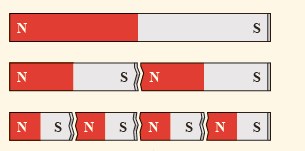  5بارم  	سوالات ردیف 1/25در شکل روبه رو دو گلوله مشابه به جرم 5/2 گرم و بار یکسان 𝐶8−11 × 6/1 درون یک استوانه در حال تعادل اند. فاصله دو گلوله از هم چند سانتی متر است؟  	 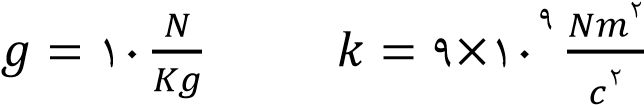 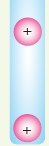  7 1بار الکتریکی mc 5 - از نقطه A به پتانسیل الکتریکی 2 ولت به نقطه B منتقل میشود. اگر در این جابهجایی کار نیروی میدان الکتریکی mJ5 باشد، پتانسیل نقطه B چند ولت است؟  8 /75طول و قطر سیم مسی A دو برابر طول و قطر سیم مسی B میباشد. مقاومت سیم B چند برابر مقاومت سیم A است؟  9 1/5در مدار شکل مقابل جریان 6/1 آمپر است: الف( نیرو محرکه مولد 2𝜀 چند ولت است؟  ب( توان خروجی باتری یک را بدست آورید؟ 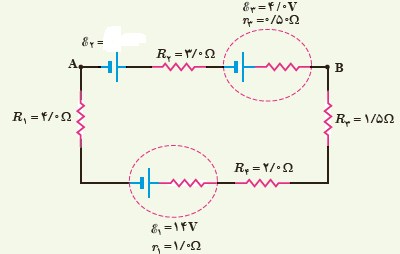  11 1/5  دو لامپ با مقاومت مساوی R را یک بار به طور متوالی و بار دیگر به طور موازی به یکدیگر میبندیم و آنها را هر بار به ولتاژ V وصل میکنیم. نسبت توان مصرف شده در حالت موازی به توان مصرف شده در حالت متوالی چقدر است؟                              11 /55 سیمی به طول m5/.1 در میدان مغناطیسی به شدت T 2/.1 قرار گرفته است و جریانی به شدت  A 11 از آن عبور میکند .بیشینه نیرویی که به سیم وارد میشود چند نیوتون است؟  12 1/25 از سیمی به طول m 8/62 که آن را به صورت یک پیچه به شعاع cm 2 در آوردهایم جریان A 11 عبور میدهیم. بزرگی میدان مغناطیس را در مرکز پیچه بدست آورید؟  𝜇0 = 4π×11−7 𝑇. 𝑚⁄𝐴                                                                                   13بارم  	سوالات ردیف 1شکل زیر مربوط به آزمایش اورستد است. افزایش یا کاهش جریان چه تاثیری در نتیجه آزمایش دارد؟ 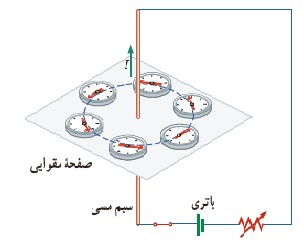  14 /55کدام باتری را در مدار شکل زیر قرار دهیم تا آهنربای میله ای آویزان شده از سیملوله دفع شود؟ دلیل انتخاب خود را توضیح دهید؟ 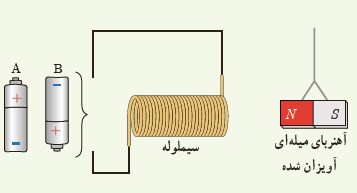  15 1/25حلقه رسانایی به مقاومت 11 اهم به شکل مربع با ضلع cm21 عمود بر میدان مغناطیسی یکنواختی به بزرگی G211 قرار دارد. اگر در مدت s15/1حلقه بچرخد به طوری که سطح حلقه موازی با خط های میدان مغناطیسی شود، اندازه جریان القایی متوسط را در حلقه حساب کنید؟  16 /55شکل زیر سیم لوله حامل جریانی را نشان می دهد که در حال دور شدن از یک حلقه رسانا است با ذکر دلیل جهت جریان القایی در حلقه را تعیین کنید؟ 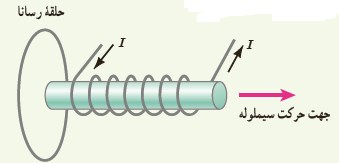  17 /55از سیم لولهای به ضریب خودالقایی H4/1 چه جریانی عبور کند تا انرژی ذخیره شده در سیملوله   J 8/1 شود؟  18 1 جریان متناوبی که بیشینه آن A5 و دوره آن S12/1 است از یک رسانای 5 اهمی میگذرد. در چه لحظه ای شدت جریان برای اولین بار بیشینه خواهد بود؟  19 2۲19                                                      با آرزوی موفقیت برای شما                                                  جمع نمره تعداد 